قابل توجه متقاضی محترم! لطف نموده این فورم را به شکل الکترونیک خانه پُری نموده و از خانه پُری توسط قلم خودداری نمائید. هنگام خانه پُری دقت لازم به خرچ دهید تا هیچ خانه فعال (*) خالی باقی نماند. قابل ذکر است که نقطه آغاز خانه پُری فورم، انتخاب تاریخ ثبت نام بوده و نقطه ختم آن نوشتن نام مکمل شما در داخل متن تعهد می‌باشد. تاریخ ثبت نام: * 		                 		 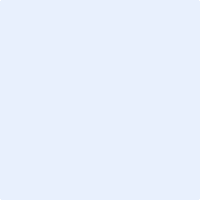 تعهد: اینجانب*  تصدیق می‌نمایم که کارمند رسمی برحال هیچ یک از ادارات دولتی نبوده و معلومات ارائه شده صحیح و موثق می‌باشد، در صورتی که معلومات فوق خلاف واقعیت ثابت گردد هر نوع عواقب قانونی آن را می‌پذیرم.شهرت متقاضیشهرت متقاضیشهرت متقاضیشهرت متقاضیشهرت متقاضیشهرت متقاضیشهرت متقاضیشهرت متقاضیشهرت متقاضیشهرت متقاضینام* * * * * * * * Nameتخلص* * * * * * * * Surnameنام پدر* * * * * * * * F/Nameشمارۀ تماس* * * * * * * * Emailشمارۀ تذکره* * * جلدجلدصفحهصفحهشماره ثبتشماره ثبتشمارۀ تذکره* * * * * * * * * سکونت اصلیولایت* * ناحیهناحیهناحیهقریهقریهقریهسکونت اصلیولسوالی* * * * * * * * سکونت فعلیولایت* * ناحیهناحیهناحیهقریهقریهقریهسکونت فعلیولسوالی* * * * * * * * تاریخ تولدروزماهسالمحل تولدکشورکشور* * * تاریخ تولد* * * محل تولدولایتولایت* * * سوابق تحصیلیسوابق تحصیلیسوابق تحصیلیسوابق تحصیلیدرجۀ تحصیل* * * مؤسسه تحصیلینام مؤسسهنام مؤسسه* مؤسسه تحصیلیپوهنځیپوهنځی* سال فراغت* * * فیصدی نمراتبه عدد* * فیصدی نمراتبه حروف* * 